KASAULI INTERNATIONAL PUBLIC SCHOOL, SANWARA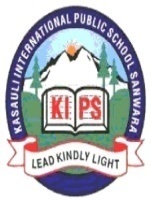 Holiday Home-Work 2021CLASS – XI COMMERCE  SUBJECTS                      HOMEWORK ASSIGNMENTSSUBJECTINCHARGEENGLISHI.1. Write an article on the topic ‘The System of Education in India’ in 150-200 words.2. Write a letter to any teacher/coordinator/Principal in the school whom you consider as your ideal. Give reasons why the person is your ideal. What qualities of him/her do you want to imbibe? Mention one significant contribution of the person for you. How would you remain connected with him/her after you have passed out from the school? How would you reciprocate his/her contribution towards you?3. Your school is holding a poster making competition on “Children should not use mobile phones”. Draft a suitable poster as your entry for the competition. 4. You are pained to see the plight of stray animals in the streets. Write an article for the newspaper on the need of looking after such animals. 5. Regular practice of yoga can help in maintaining good health and even in the prevention of many ailments. Write a speech in 150-200 words to be delivered in the morning assembly on the usefulness of Yoga. 6. Your school is organizing the CBSE Cluster next month. Draft a notice for your school notice board and mention all the details of programme.7. A few teachers and students from the Edwin University had visited your school on the CBSE Cluster programme. You welcomed them grandly. Write a report in 125-150 words.8. Highlight any one of the social evil practiced in your area and find your own solutions to overcome this evil (200 words) 2. Newspaper Activity:- Pick out any five words from the newspaper everyday. Write their pronunciation, English and Hindi meanings and make sentences of your own in English Holiday H.W notebook.3. Project	Make a beautiful creative chart on any one of the following topics (if chart is available at home)1. Determiners              2. TensesAnuradha GaurACCOUNTSAccountancy Projects for class XI CommerceMake a Comprehensive project of any Sole proprietorship Business, This may state with Journal Entries and their ledgering, preparation of Trail Balance, Trading, Profit and Loss Account, Balance Sheet, Expense, Income , Assets, liabilities are to be depicted using Pie Chart / Bar Diagram. (Collect the study material from net)  MeenakshiThakurBUSINESS STUDIESCollect the study material from the net to make  a project on        Any One Production Process and Waste Management                                                 ORProject on Pizza hut( Application of principles of management) MeenakshiThakurECONOMICSEconomics Projects for class XI Commerce /Hum.1.Make a project on Any One Topics:Demand and its DeterminantsORProduction Possibility CurveORDigital India Movement in IndiaORSupply and its DeterminantsFollowing essentials are required to be fulfilled in the project:1. Explanation of the concept:Meaning and definitionHistory (if  in any project)Application of the conceptDiagrammatic  Explanation ( if any)Numerical Explanation related to the concept etc. ( if any)Students’ own views/perception/opinion and learning from the topic.2.  Make a Project on any one topic on  simple note book (60 Pages) from home for project3.The project report will be handwritten and credit will be awarded to original drawings, illustrations and creative use of materials.Meenakshi RawatPHYSICAL EDUCATIONDo Yoga and exercise daily and make videos for record. Collect the pictures of athletics and badminton. Ravinder KashyapITWrite the following questions: 1. Write a short note on MySQL. 2. Mention features of a DBMS.  3. What is the difference between DBMS and RDBMS?  4. List some features of MySQL.  5. How is Primary Key different from Candidate Key?  6. Define the key(s) used in MySQL.  7. State the similarity and difference between the Primary Key, Candidate Key, Alternate Key and Foreign KeyNote: Execute all queries on MySQL through cloud platform.Rakesh KumarMATHS1.Write the following activities in the Practical File : -To represent set theortic operations using Venn Diagram .To identify a relation & a function.Draw the graph of sin x & sin 2x .To obtain a quadratic function with the help of linear function graphically.Prove binomial theorem using Pascal Triangle Law.Draw different types of conic.Explain the concept of octants.Verification of geometric signification of derivation.Write sample spaces when a die rolled once , twice.Derive the formula to find the sum of cubes of natural numbers. 2. Do practice of questions based on addition , subtraction , multiplication & division of decimal numbers as well as algebraic numbers , conversions , National & International System , square of two digit & three digit numbers using short – cut technique.PROJECT – Make a working model to represent Trigonometric Functions.Use materials which is available at home only.Kapil Yadav